О частичной замене дотации на выравнивание бюджетной обеспеченности Яльчикского муниципального округа Чувашской Республики дополнительным нормативом отчислений от налога на доходы физических лицВ соответствии с пунктом 5 статьи 138 Бюджетного кодекса Российской Федерации, пунктом 4 статьи 11 Закона Чувашской Республики от 16.11.2021 г. № 81 «О регулировании бюджетных правоотношений в Чувашской Республике» Собрание депутатов Яльчикского муниципального округа Чувашской Республики  р е ш и л о:1. Дать согласие на частичную замену дотации на выравнивание бюджетной обеспеченности для бюджета Яльчикского муниципального округа Чувашской Республики, планируемой к утверждению в республиканском бюджете Чувашской Республики на 2024 год и на плановый период 2025 и 2026 годов дополнительным нормативом отчислений от налога на доходы физических лиц: в 2024 году 55,83 процента, в 2025 году 55,35 процента, в 2026 году 57,69 процента, подлежащего зачислению в консолидированный бюджет Чувашской Республики от указанного налога.2. Настоящее решение вступает в силу со дня его официального опубликования. Председатель Собрания депутатов Яльчикского муниципального округа                                                           В.В.Сядуков                                                          Чёваш РеспубликиЕлч.к муниципаллёокруг.н депутатсенПухёв.ЙЫШЁНУ2023 =. октябр.н 25-м.ш. №7/2-с Елч.к ял.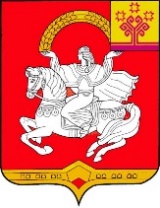  Чувашская  РеспубликаСобрание депутатов Яльчикскогомуниципального округаРЕШЕНИЕ« 25 » октября 2023 г. №7/2-ссело Яльчики